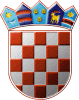         REPUBLIKA HRVATSKAOSJEČKO-BARANJSKA ŽUPANIJAČLANOVIMA UPRAVNOG VIJEĆAPREDMET: 25. sjednica Upravnog vijeća  - p o z i v – 	Sazivam 25. sjednicu Upravnog vijeća Dječjeg vrtića ''Ogledalce''  koja će se održati   25. travnja 2022. godineSjednica će se održati u prostorijama Dječjeg vrtića Ogledalce Ernestinovo, Školska 431215 Ernestinovo s početkom u 18,00 sati.Predlažem sljedeći DNEVNI REDUsvajanje Zapisnika sa 24. sjednice Upravnog vijećaMišljenje o postavljanju trajne spomen ploče  na zgradu vrtićaI. Izmjena StatutaII. Izmjena Pravilnika o raduII. Izmjena Pravilnika o unutarnjem ustrojstvu i načinu rada Dječjeg vrtića Ogledalce ErnestinovoII. Izmjena Pravilnika o plaćama, naknadi plaće i drugim materijalnim pravima radnika zaposlenih u Dječjem vrtiću Ogledalce ErnestinovoOdluka o upisu djece u Dječji vrtić Ogledalce Ernestinovo za pedagošku 2022./23. godinuPredsjednik upravnog vijećaDamir Matković, mag. iur.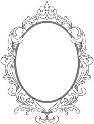 DJEČJI VRTIĆ OGLEDALCEERNESTINOVOKLASA: 601-02/22-05/5URBROJ: 2158-109-02-22-1Ernestinovo,  22. travnja  2022. g. 